Zápis z XXIV. členské schůze (sletu) 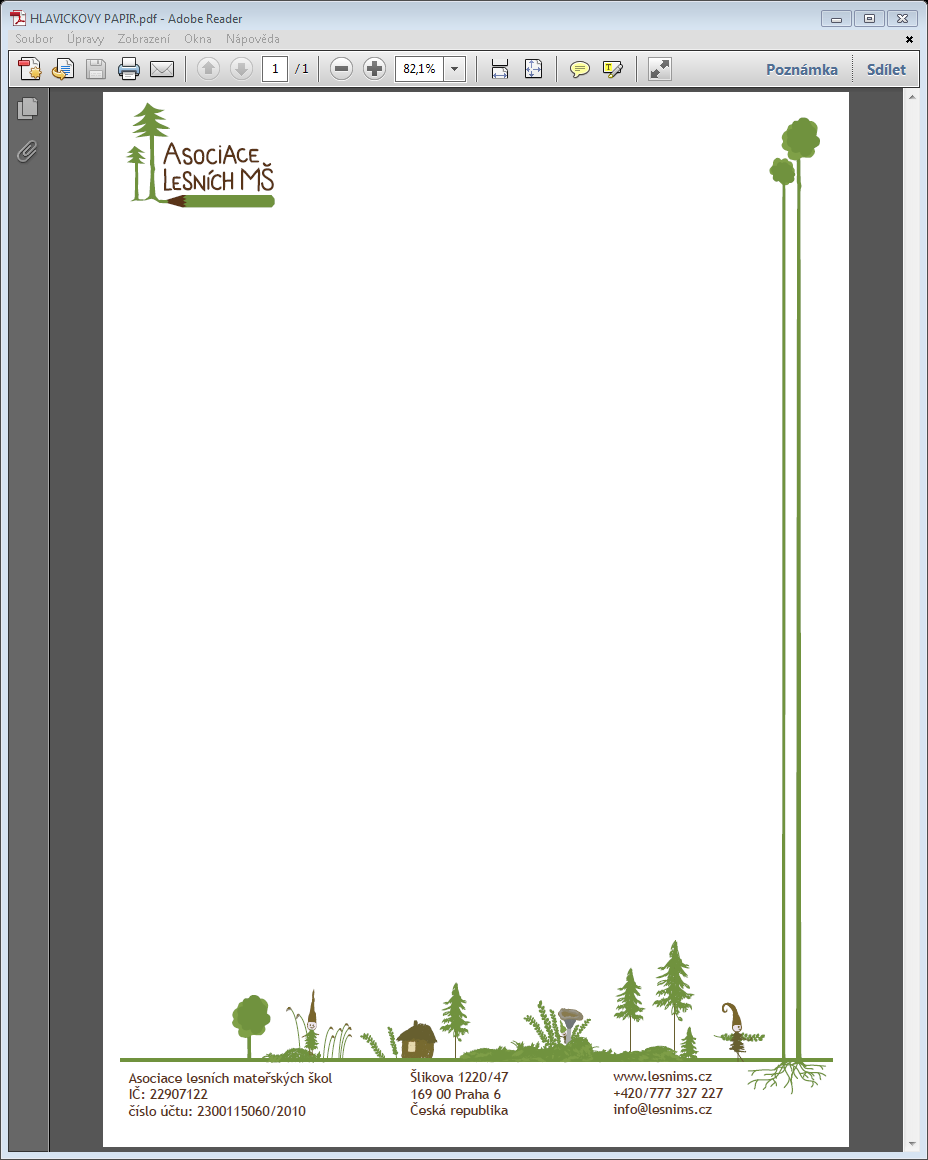 Asociace lesních MŠ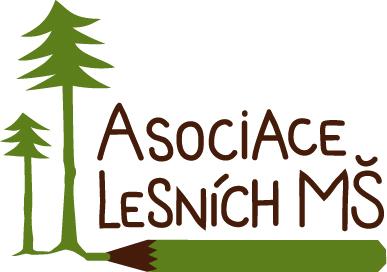 8. 10.  2016 LMŠ Doma v lese, Třísov (u Českých Budějovic)					Přítomni:Za ALMŠ: Johana Passerin, Tereza Puldová, Magda Kvítková, Ivana Cviková, Filip KršiakZa LMŠ: Bude doplněnoObsah:Legislativní vývoj Stravování v LMŠ - Skutečně zdravá školaStandardyNové vzdělávací programy s podrobnějším programem Témata členůPozvánky na akce Legislativní vývoj Vstoupila v platnost novela školského zákona. Zákon definuje, co je lesní MŠ. Nyní se školky mohou rozhodnout, zda chtějí do rejstříku > a být lesní mateřská škola, nebo zůstat mimo systém, pak se budou nazývat lesním klubem. Pokud budete chtít vstoupit do rejstříku, bude nutné dodržovat související vyhlášky (MŠMT, MZdr). Nový školský zákon: některé části zákona platí již nyní (např. definice lesní MŠ), jiné od září 2017 (např. povinná předškolní docházka), další v následujících letech (např. místa v MŠ pro 2 leté děti). Školský zákon pro lesní MŠ zakazuje stavby. LMŠ nesmí mít stavbu podle vyhl. 268/69 Ministerstva pro místní rozvoj §49, kde se definuje škola a školské zařízení. MŠMT definuje lesní mateřskou školu jako objekt, který není zkolaudován podle vyhl. 268/69. Tj. vily, sruby, chaty apod. jsou přijatelné. Zázemí plní pouze specifické funkce: místo odpočinku, spaní, uložení věcí, jídla… neprobíhá v něm vzdělávání.Hygienická vyhláška MZdr – na základě facilitace (schůzka odborníků z CZ a DE v listopadu 2015) vznikl návrh vyhlášky. Byl víceméně přijat a nyní je v jednání. Je zaměřen na vzdělávání venku a nedefinuje parametry vnitřního zázemí. Dá se předpokládat, že bude smysluplný a použitelný pro všechny, kdo se nyní řídí Standardy kvality lesních MŠ. Pozn. po sletu: návrh vyhlášky byl zveřejněn 12.10. S dalším newsletterem vám návrh zašleme s komentářem.Povinná předškolní docházka od 5 let věku – vstupuje v platnost 09/2017. Dítě by svůj poslední předškolní rok mělo strávit v zařízení zapsaném v rejstříku MŠMT, ať už lesní nebo kamenné (nikoli zařízení zapsané pod MPSV- dětské skupiny). Vyhláška určuje, že dítě musí ve školce strávit 5 dní v týdnu 4 hodiny denně, nebo být nahlášeno ve školce v rejstříku MŠMT a mít režim individuálního předškolního vzdělávání. Spádové školky budou mít povinnost přijímat děti k individuálnímu předškolnímu vzdělávání.Co může dělat lesní školka: a) zaregistrujete se jako lesní školka v rejstříku MŠMT (proces trvá rok a v tuto chvíli nejsou jasné všechny podmínky, za jakých registrace proběhne - např. vyhláška MZdr,),  b) zůstanete lesním klubem a předškolní děti budou v tzv. individuálním vzdělávacím režimu. V květnu 2017 musí rodiče písemně požádat o zařazení do individuálního vzdělávacího režimu buď svou spádovou nebo jinou zvolenou školku (dítě nejde k zápisu). ALMŠ vytvoří vzor této žádosti. Až bude známa spádovost školek, objeví se v newsletteru. Lesní kluby se mohou domluvit s jednou spádovou školkou a požádat o to, aby učitel ze spádové školky přicházel na přezkušování do LK. Kritéria pro přezkušování se budou řídit tzv. desaterem předškoláka (na webu MŠMT nebo ALMŠ, sekce legislativa). MŠMT má údajně propočítáno, že se v září 2017 všechny děti do školek vejdou. Podporujeme lesní kluby v tom, aby zvaly přezkušující učitele k sobě na hromadné přezkušování. Přezkušování má probíhat v prosinci. Doporučujeme informovat rodiče o tom, že existuje povinná předškolní docházka a jaké mají rodiče možnosti.Už teď se můžeme teoreticky registrovat do rejstříku MŠMT, ale ještě nejsou vyhlášky hotové. Co je známo, najdete v členské sekci webu v sekci legislativa.Školka v rejstříku bude muset mít ředitelku, která má vystudovaný školský management. Kvalifikační předpoklady na učitele: minimálně jeden je vzdělán podle zákona 562 o pedagogických pracovnících, druhý může být např. chůva. ALMŠ bude pracovat na průvodci školami, které zákonem předepsané vzdělávání nabízejí.Školka v rejstříku by měla zajišťovat stravování, jednáme o tom, aby přinejmenším svačiny mohly být zajišťovány rodičiNovela mysliveckého zákona – novela stanovovala myslivcům pravomoc zakázat vstup do lesa na neomezeně dlouhou dobu. Zákon byl tak špatně napsaný, že skočil někde v mezirezortních jednáních.Otázka pro členy: Jak to vidíte se vstupem do rejstříku? Co by vám v tom bránilo? Můžete své názory psát na magda.kvitkova@lesnims.cz ALMŠ zůstane střešní organizací jak pro lesní MŠ, tak lesní kluby. Pro členství není rozhodující, zda budete nebo nebudete v rejstříku MŠMT. Rovněž v případě dotazů ohledně očkování pište na magda.kvitkova@lesnims.cz Byla udělena první pokuta kamenné MŠ za přijetí neočkovaného dítěte. Školka se s příslušnou hygienickou stanicí soudí. Hygiena i Liga lidských práv, která hájí školku vnímá případ jako modelový (viz http://www.lidiligy.cz/podporte-skolku-ktere-hrozi-nesmyslna-pokuta). Soud rozhodne, který přístup je správný a závazný.  V každém newsletteru najdete podrobnější zprávu ohledně novinek v legislativě, která se nás týká.2. Stravování v LMŠ  - připomínáme Projekt Skutečně zdravá škola www.skutecnezdravaskola.czKampaň na podporu změn ve stravování dětí ve školských zařízeních. https://www.youtube.com/watch?v=lAVCBDrFQh8Činnost zahrnuje široké souvislosti ohledně původu potravin, zakládání jedlých zahrad, vytváření vzorových dokumentů (např. HACCAP pro využívání potravin z vlastní produkce). Každá školka / škola se může přihlásit do tohoto projektu, získá přístup ke vzorovým dokumentům a k interaktivní databázi, kde mohou sledovat svůj vlastní postup.. Nyní je v programu 160 škol, včetně lesních MŠ. ALMŠ spolupracuje s kampaní. 3. Standardy - strašák nebo nesrozumitelná úředničina?V roce 2014 v Jurtě Děčín se členové vyjadřovali, že mají být Standardy povinné a když je někdo nesplní tak vypadne z Asociace. To se odhlasovalo, ale ukázalo se, že to není cesta. Z diskuse k tématu:Výše členských příspěvků zvýhodňuje certifikované LMŠ – LMŠ splňující Standarty kvality mají nižší sazbu členských příspěvků (LMŠ čerpá méně výhod, více dává celku). Základní člen má vyšší (na začátku více čerpá know how a podporu, méně nabízí celku).Standarty kvality jsou návodem a procesem, jak mít dobrou, naplněnou, finančně stabilní a udržitelnou školku. Proces standardizace je již pouhou třešničkou na dortu. Již kvalitní školka by neměla mít problém jich dosáhnout. A pro ostatní jsou Standardy návodem, jak toho dosáhnout. LMŠ se obávají např. sestavení HACCPu. Doporučení je např. vytvořit jej přímo  s cateringovou firmou, která vám jídlo vozí. Pozor, přístupy hygienických stanic po republice se liší. Co jedna schválí, v jiném kraji nemusí.  Mentoři standardů kvality, kteří působí v jednotlivých krajích, nejsou úředníci. I takový HACCP lze řešit s mentorem a tím pádem nebát se procesu Standardů, pokud se HACCP nedaří získat.Ohledně dotazů pro Standardy – kontaktujte regionální mentory. Kontakty jsou na webu (http://www.lesnims.cz/standardy-kvality/skupina-pro-kvalitu.html).4. Nové vzdělávací programy s podrobnějším programem (Vzdělávání koordinátorů, Přírodní pedagogika, Pedagogické minimum)Vzdělávání koordinátorů (ředitelů/ředitelek):  Je jednou z klíčových aktivit projektu. Budou dva ročníky totožné svým obsahem. První bude na Moravě – Ostravice u Frýdku Místku, druhý v Čechách. Začátek v prosinci 2016, konec září 2017. Přednášet budou odborníci na management, řízení firem atd. V newsletteru a na webu budou vyhlášeny podmínky pro přihlášení. Druhý běh bude 2017/18.Přírodní pedagogika – výběrové řízení je uzavřené. Přihlásilo se 44, můžeme vzít 22. Na konci října 2016 – červen 2017 (tento ročník R. Hettich). Další ročník (Brno) proběhne září 2017 – červen 2018, o lektorech se bude ještě jednat.Pedagogické minimum – pedagogická diagnostika a vývojová psychologie. Alena Laláková to vede – vyhlášen by měl být podobně jako koordinátorský běh. Morava se ještě bude řešit.v rámci projektu bude také revize Standardů, vznikne příručka s vysvětlením, příklady dobré praxe ze školek, které úspěšně splňují SQ. Budou webináře. V roce 2018 vydáme v rámci projektu aktualizovaný Infobalíček. V rámci projektu se konají také Slety, Letní školy, vznikne E-průvodce vzděláváním pro pedagogy LMŠ4. Témata členů:Návrh – prosba o otevřený seminář v Brně „Bezpečné riziko“ 1. stupeň ZŠ, lesní školy – kdo má zkušenost? Z našich LMŠ Např. Palkovice – Bezinka, ZeMě, Devětsil.. . Inovativní vzdělávání Pavel Kraemer. Otázka na členské LMŠ: Mohl by se někdo ujmout síťování lesních škol, lesních družin apod.?ALMŠ může sdílet zkušenost se síťováním..je zájem o vytvoření seznamu dobrých a osvědčených řemeslníků a odborníků na provoz LMŠ v republice (BOZP, řemeslníci…)? Členové mají zájem > posílejte tedy svá doporučení Magdě Kvítkové (magda.kvitkova@lesnims.cz) a ta seznam sestaví5. Pozvánky na akce 12. 10. v 16: 30. Přednáška lektora a spisovatele Godiho Kellera, který žije a pracuje v Norsku. Zabývá se tématem “problémové mládeže”. Své kurzy a přednášky má po celé Evropě. Je mentorem několika waldorfských škol včetně Wlaštovky. Godi Keller často upozorňuje na to, jak je důležité chránit a podporovat zvědavost dětí a na důležitost celostního vzdělávání, v němž ruce a srdce jsou stejně důležité jako hlava. Napsal dvě knihy, třetí dokončuje. Jeho kniha Škola srdcem se právě překládá do češtiny. Letos v létě přednášel Godi Keller v ČR také na semináři pro učitele lesních MŠ a vyšel s ním zajímavý rozhovor na iDnes.Přednáška se koná ve společenském sále Krajské knihovny v Karlových Varech – Dvorech.Vstupné 100 Kč.12. 10. 9: 00 – 17: 00 Godi Keller v Praze ve Waldorfské škole Praha Jinonice. Téma „PUBERTA – aneb jak být dítěti nápomocen, jak jej provázet tímto obdobím jako rodič a jako učitel“.Vstupné 100 Kč. Přihlášky prosím posílejte do středy 12.10. na kontaktní e-mail: stepan.rys@waldorfjinonice.cz13.10. od 18h Gunter Grun Oostinga: Friluftsliv - Život v přírodě, Bohatý život skromnými prostředky.Komunitní škola Jeden strom, Střední 367, Černošice.4. 11. Potřeby malého dítěte – Johana Passerin, Palkovice, Bezinka10. 11. od 18h Tereza Valkounová a Johana Passerin: Zakládáme lesní mateřskou školu. Studio, Hradešínská 47, Praha.Další Zakládáme LMŠ pravděpodobně v únoru v Brně.13. 11. Kurz 1. Pomoci v Táboře více na www.zijemlesem.cz18. 2. 2017 příští slet ALMŠ – Jurta Děčín, Nebočady u DěčínaByly četné dotazy na ZDRSEM kurzy. V případě zájmu o zorganizování kurzu 1. pomoci obraťte se na Zdrsem, dobré zkušenosti jsou také s Lifesupport. ALMŠ kurzy první pomoci organizuje pouze v rámci grantových vzdělávacích projektů.Kurzy Zdrsem:21. - 23. 10. - BASIC (říjen 2016, Praha) - Praha - 2850Kč ........pouze náhradníci26. - 30. 10. - STANDARD (říjen 2016, Praha) - Praha - 3900Kč ........pouze náhradníci2. - 6. 11. - Standard HORAL (listopad 2016, Vysočina) - Vysočina - 5400Kč ........pouze náhradníci13. 11. - MAMA (listopad 2016, Praha) - Praha - 990Kč ........16. - 20. 11. - Standard VODÁK (listopad 2016, Vysočina) - Vysočina - 5400Kč ........zbývají poslední volná místa7. - 11.1 2. - STANDARD (prosinec 2016, Praha) - Praha - 3900Kč ........6. - 8. 1. 2017 - BASIC (leden 2017, Praha) - Praha - 2850Kč ........13. -15. 1. 2017, 24. - 26. 2. 2017, 3. -5. 2. 2017, 17. - 19. 3. 2017 - ŠKOLITEL (leden-březen 2017, Praha) - Praha - 12000Kč ........14. 1. 2017 - MAMA (leden 2017, Brno) - Brno - 990Kč ........17. - 21 .5 .2017 - STANDARD (květen 2017, Brno) - Brno, Údolní - 3900Kč ........